Los anélidos son un filo de metazoos invertebrados celomados, de simetría bilateral y cuerpo segmentado en numerosos metámeros o anillos, que antes se incluían en el grupo artificial de los gusanos.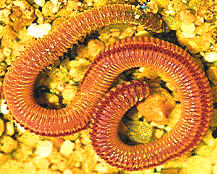 